                Выступление школьной агитбригады                      «Мы за здоровый образ жизни»                                     (для учащиеся начальной школы)                                                                Составила Красавина И.А.,                                                                        учитель начальных классов                                                                                         МБОУ СОШ № 64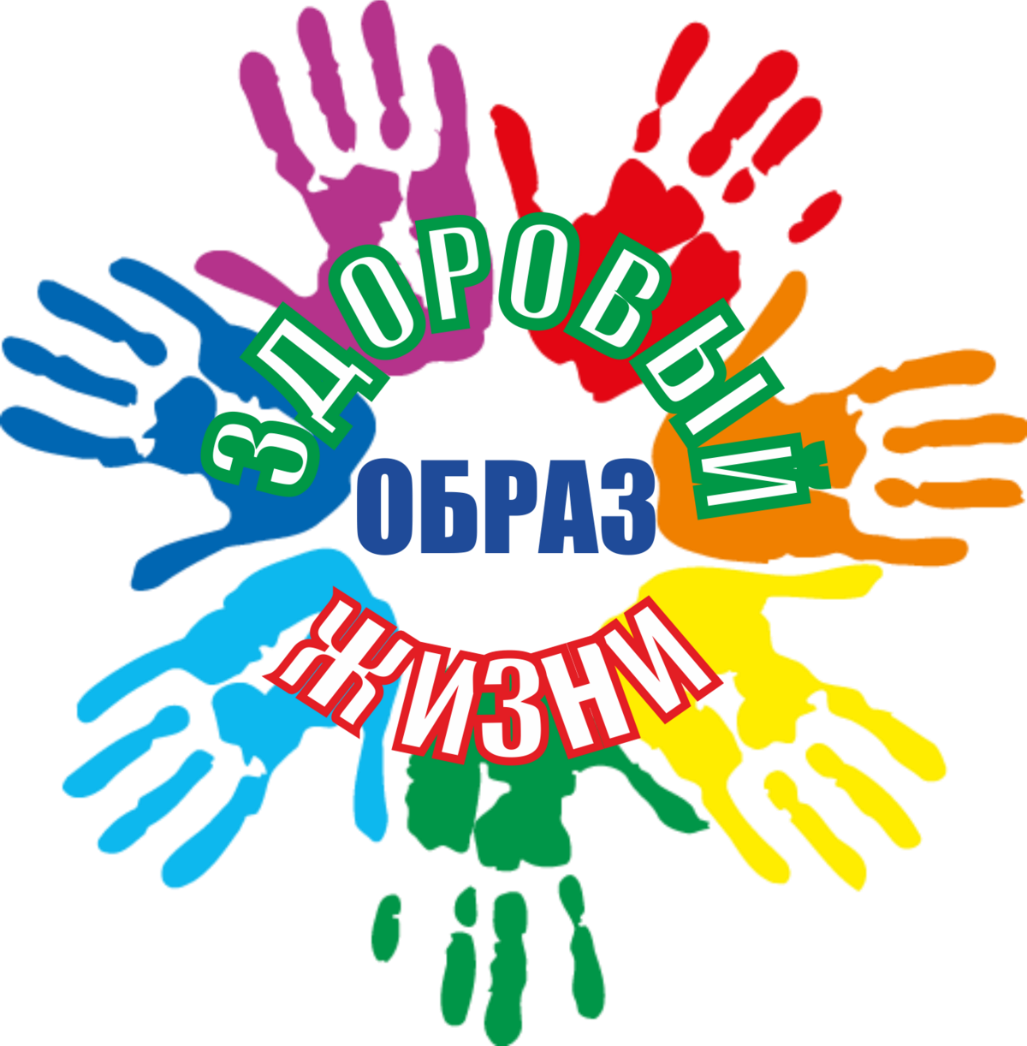                                                  г. Н. ТагилЦель : создание условий для формирования нравственных ценностей личности, осознания учащимися выбора здорового образа жизни, как единственного возможного способа существования современного человека.Задачи:- систематизировать знания о полезных и вредных привычках- воспитывать желание вести здоровый образ жизни и пропагандировать его; - развивать творческие способности, стимулировать уверенность в себе и инициативность.Оборудование: проектор, ноутбук, микрофоны, плакат, лепестки из цветной бумагиКоличество участников : 19 чел..Время выступления: 10 минут.                               Ход выступленияДвое детей встают с плакатом на середину сцены, остальные 7 человек стоят за ними с разноцветными лепестками. Исполняется песня, под неё дети с лепестками бегут вокруг плаката с цветком, затем останавливаются по обе стороны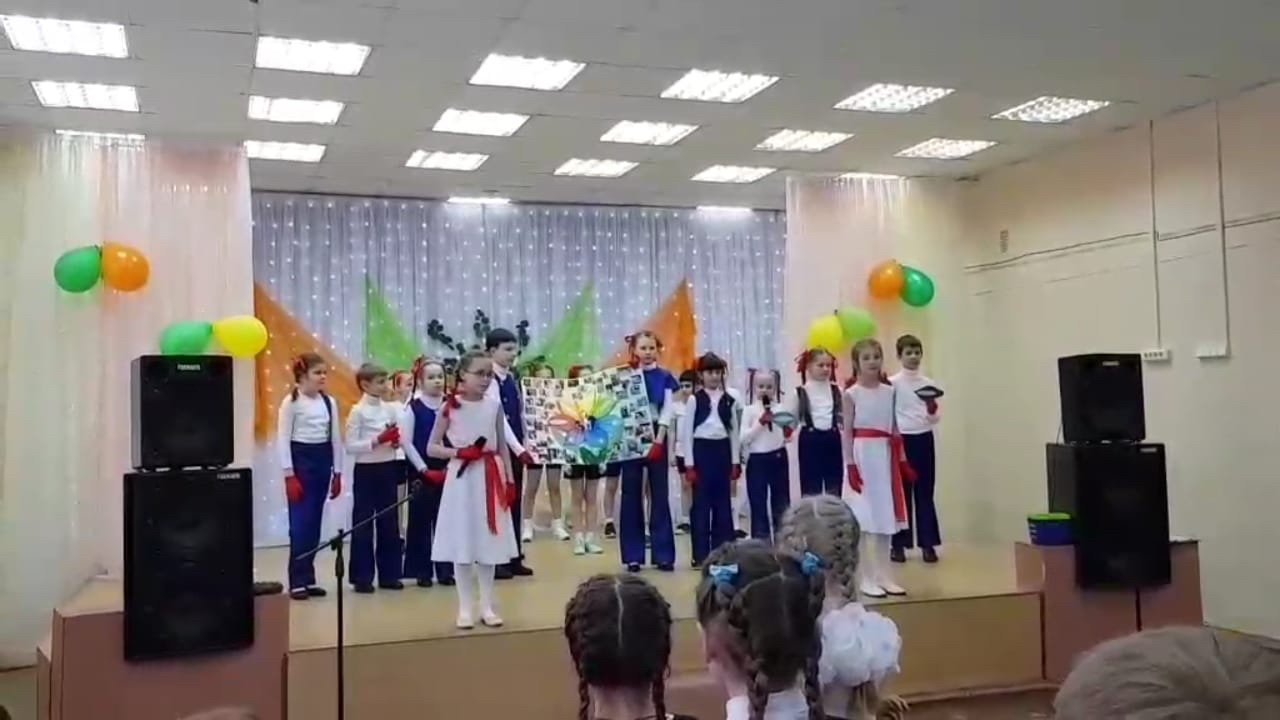   Песня «Цветик - семицветик» (слова изменены)1.Мы хотим, друзья, вамПоказать сегодняНеобыкновенный сказочный цветок!Цветик – семицветик,Наш цветок здоровьяДарит людям чудо - каждый лепесток,Каждый лепесток!Припев:Лети, лети – лепесток,Через запад на восток,Через север, через юг,Возвращайся, сделав круг,Людям всей большой ЗемлиТы здоровье подари,Всем здоровье подари! 2.В лепестках чудесныхОн содержит тайны,И о них сегодня хотим мы рассказать.Знаем, непременно,Он людей научит,Как сберечь здоровьеИ счастливым стать (2р.) Припев: тот жеСтихи говорят дети с лепестками в руках,после своих слов прикрепляют лепесток на плакат1.Первый красный лепесток-Лепесток сердечный!В нём живут любовь и дружба,И доброта, конечно!Лепесток волшебный красныйНам совет даёт прекрасный:Хором: Что букет эмоций добрыхВсем полезен для здоровья!2.Второй лепесток оранжевый,Словно апельсины,Он говорит, друзья, намО пользе витаминов!Зелень, овощи и фрукты-Вот полезные продукты!Так обратим вниманиеХором: На верное питание!3.Третий жёлтый лепестокУчит с солнышком дружитьИ минутой каждойВ жизни дорожить.Чтоб здоровье сохранять,Организм свой укреплять,Знаем все: и вы, и я,Хором: Должен быть режим у дня!4.Вот лепесток зелёный!Любит спорт, походы!Нам полезно, без сомненья,Всё, что связано с движеньем!По утрам зарядку делай,Тренируйся, прыгай, бегай!С природой, спортом подружись,Ведь движенье – это жизнь!5.Как ясное небо,Лепесток голубой,Несёт чистоту онВсегда нам с тобой!Дома, в школе, на прогулкеБудем аккуратны.Хором: Чистота – залог здоровья,Это всем понятно!6.Синий лепесток нам даритЧистый воздух, воду,Зовёт гулять на улицуВ хорошую погоду!Загорай, в реке купайсяВодой прохладной обтирайся.Крепким стать нельзя мгновенно,Хором: Закаляйся ежедневно!7.А последний лепестокЛюдей остерегает.От опасных всех привычекНас оберегает!Алкоголь, куреньеПриносят только вред.Привычкам всем опаснымМы дружно скажем –     НЕТ!Поля:Чудесный наш цветокОткрыл свои секретыО том, как мы должныЗдоровье сохранять!Саша:И в наших всё руках7 чудо-правил этихХором:Мы будем непременно выполнять!Продолжение песни3.И когда над миромКупол свой чудесныйЦветик-семицветик ярко распахнет,Станет мир прекрасным солнечным и светлым,И в тот миг волшебный счастье к нам придет,Счастье к нам придет!           Припев: тот жеСаша:   Выходите по порядку!Становитесь на зарядку!           Группа детей выполняет спортивную зарядку под музыку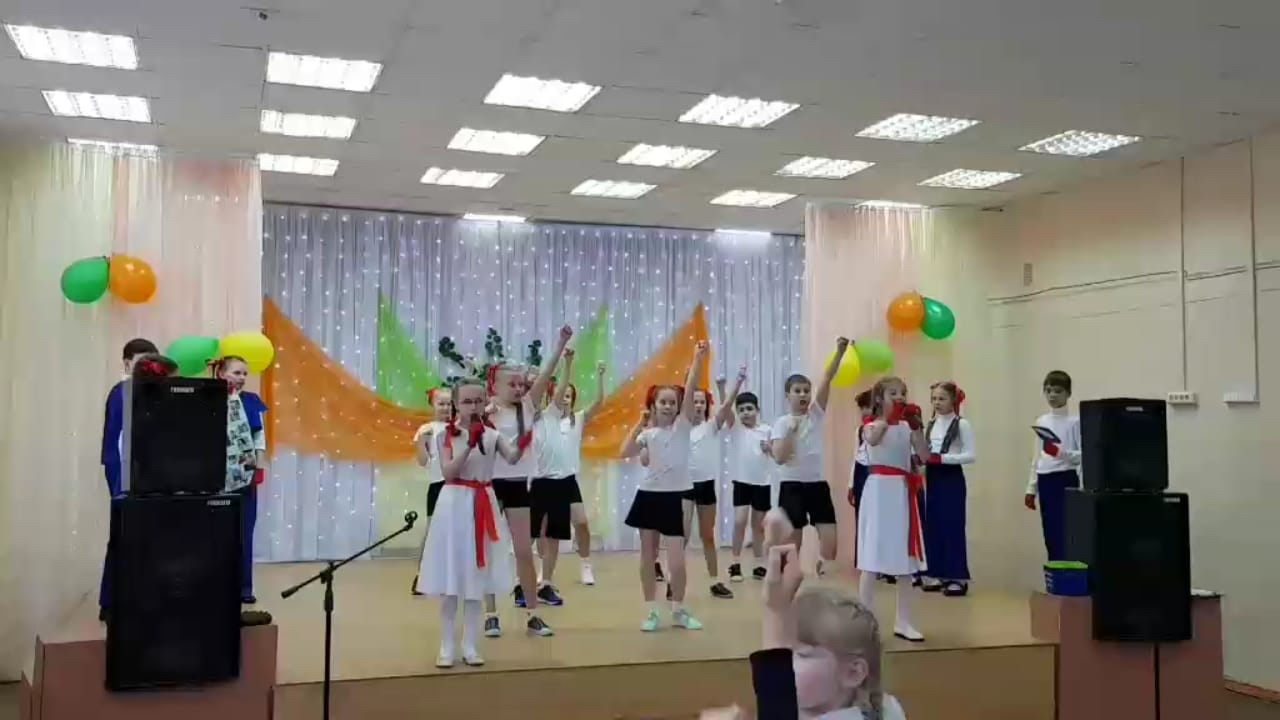 Все:Мы, будущее Тагила,Выбираем ЗОЖ,И в этом наша сила!